THE GIRLS’ BRIGADE NEW ZEALAND INCORPORATED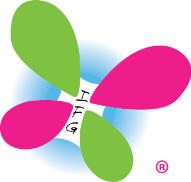 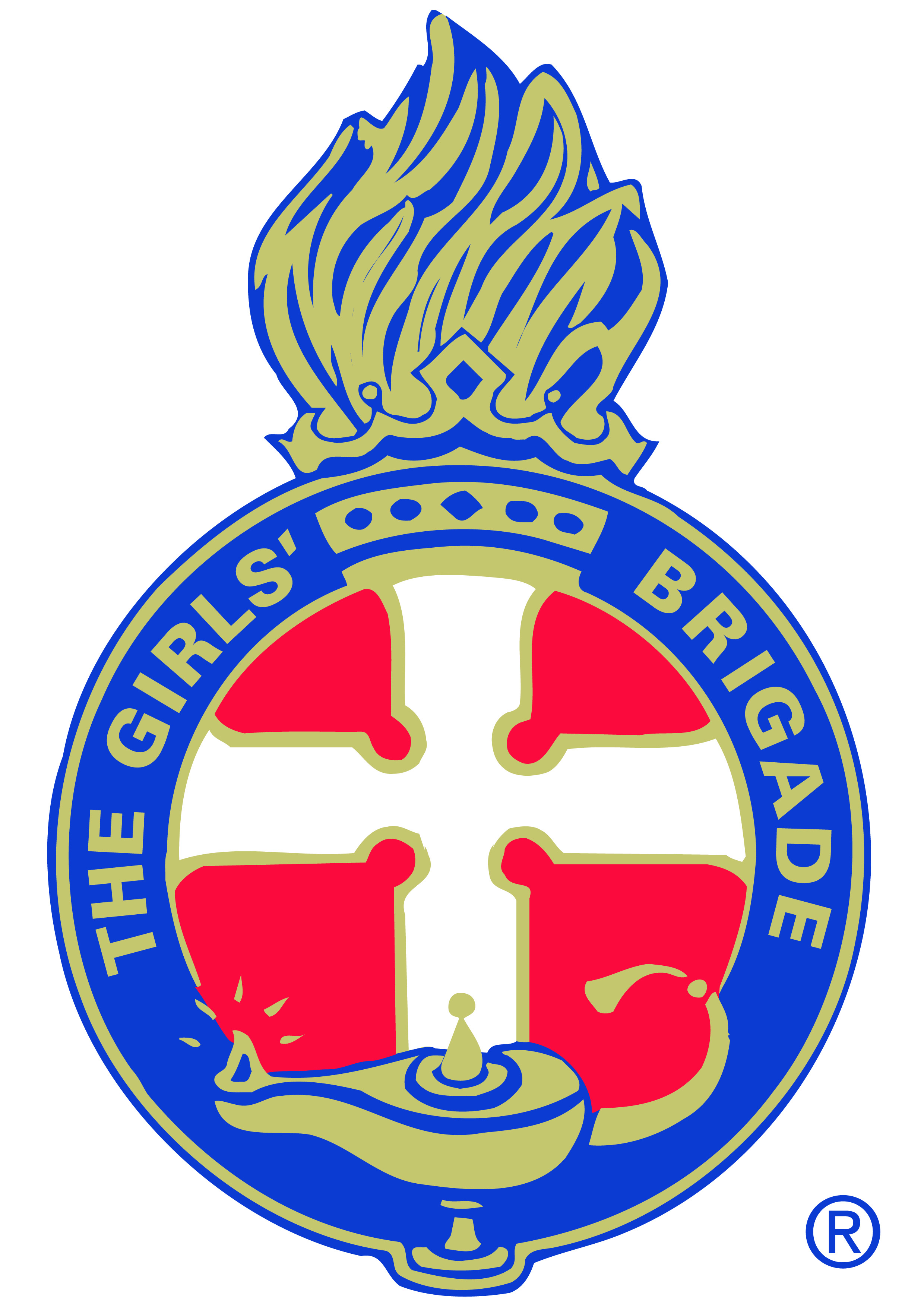                        (including Girls’ Brigade and iconz4girlz)iconz4girlz HELPER’S REGISTRATION FORMRegistrations, Police Vetting and Code of Conduct are required to be renewed every three years in accordance with the GBNZ Memorandum of Understanding (2019)Title:First Name:						Last Name:Street Address:						Suburb:Town/City:						Postcode:Date of Birth:						Email:Home Phone:						Cell Phone:Ethnicity:						Occupation:DeclarationI wish to become  a helper in the iconz4girlz Unit at__________________________________________________ Church.I have signed and will comply with the GBNZ Code of Conduct.I have completed a Police Vetting Consent Form (delete if under 18 years).I give /do not give consent for photographic images (including video) taken of me involved in iconz4girlz activities to be used for administration, promotional and publicity purposes.I will undertake introductory training and am willing to consider further training opportunities if relevant. Signature:									Date:                                                                                                                            Continued overleaf….CHURCH ENDORSEMENTIt is hereby advised that the above has been trained in the Health and Safety and Child Protection Policies of this church and has also received Police Vetting clearance.  If clearance is still pending GBNZ will be advised when received.Endorsed on behalf of the church for appointment as a helper in our iconz4girlz Unit by:Name:								 Position (Pastor/Minister/Elder):Signature:							 Date: Introduction to iconz4girlz Training Module “Toolbox 4 Leaders” Completed:Training Provided by:                                             			 Position:Signature:							 Date:GBNZ Support Centre Use:The above information will be held on record by Girls’ Brigade New Zealand Incorporated for the purpose of administration and promotion.  This complies with the Privacy Act 1993.Training in church Health and safety Policy completedInstructor:Date:Training in church Child Protection Policy completedInstructor:Date: Delete one:Police Vetting Clearance pending (or)Police Vetting Clearance receivedDate:Checked and approved by:Date:Entered into database by:Date: